Учитель-логопед Борзенкова Наталья АнатольевнаРебёнок дома с мамой, с папой, с бабушкой, дедушкой. Чем занять? Как развивать ребёнка самим? Конечно же, играть! Играть! Играть! И играть! Доступно, весело, наглядно…«ПОЛЕЗНЫЕ» ИГРЫ ДЛЯ ДЕТЕЙ Дети любого возраста любят играть с игрушками, и другими «интересными» разнообразными предметами. В процессе игры дети приобретают новые знания и навыки, познают окружающий мир.Материалы для игр: емкость с водой, пластмассовые бутылочки разной формы и объема, предметы (из металла, дерева, резины, пластмассы, бумаги), сахар, песок, пластмассовые трубочки, цветное тесто, манка, крупы, фасоль, горошины… Сенсорные игры. Сенсорика – от латинского «чувство», «ощущение». Эти игры дают опыт работы с самыми разнообразными материалами: песком, глиной, бумагой. Они способствуют развитию сенсорной системы: зрения, вкуса, обоняния, слуха, температурной чувствительности. Все органы, данные нам природой, должны работать, а для этого им необходима «пища».Почему акцент в выборе игр для детей раннего возраста стоит делать на сенсорные и моторные игры?  Сенсомоторный уровень является базовым для дальнейшего развития высших психических функций: восприятия, памяти, внимания, воображения, мышления, речи.Играем с чечевицей.              «Цветочки» из фасольки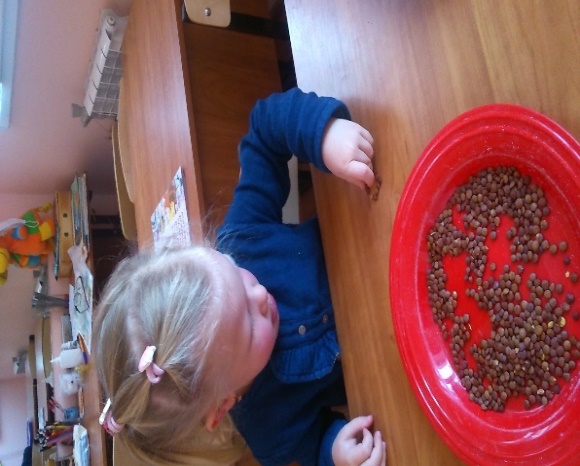 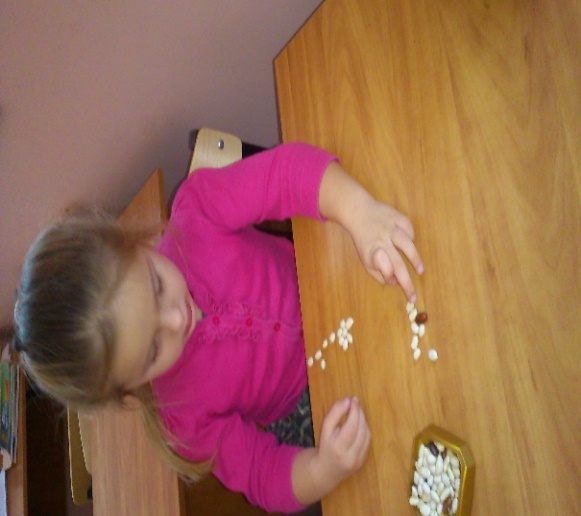  Манку не только едим… 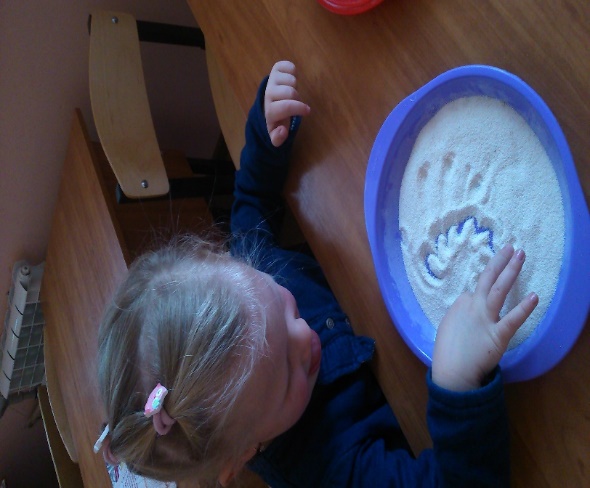 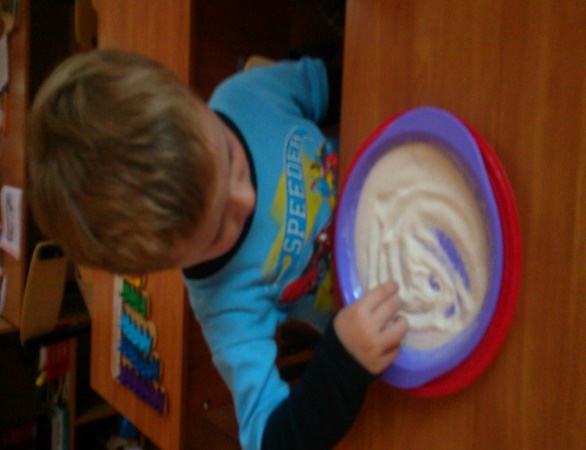 Моторные игрыПальчиковая гимнастика (игры и упражнения по развитию мелкой моторики).  Делайте упражнения с массажным шариком, грецкими орехами, каштанами, шишками, шестигранными карандашами, шнурочками… Длительность упражнений 2-3 мин (в зависимости от возраста). Одно движение повторяется 4-6 раз; пальцы левой и правой    рук следует нагружать равномерно (упражнение выполняется сначала правой, потом левой рукой, затем двумя одновременно); после каждого упражнения нужно расслаблять пальцы рук (потрясти кистями).А вот что мы делаем на занятиях с учителем-логопедом:1. «Танцуйте» пальцами и хлопайте в ладоши.2. Занимайтесь с детьми мозаикой, играми с мелкими деталями, мелкими игрушками, счетными палочками.3.Попробуйте технику рисования пальцами. Добавьте в краски соль или песок для эффекта массажа.4.Соединяйте точки на рисунках. За одно учите цифры и счёт. Развивайте логическое мышление, загадывая загадки: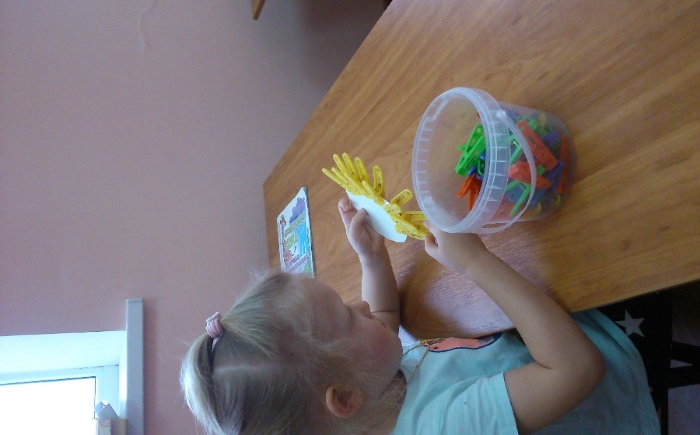 «Солнышко» из прищепок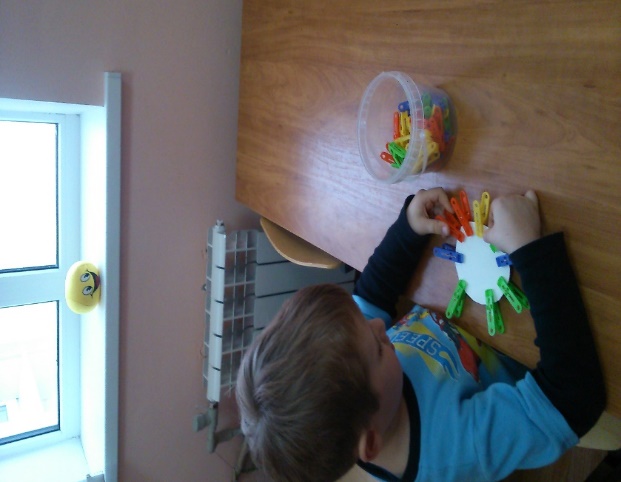 «Косичка» из шнуровок, узелки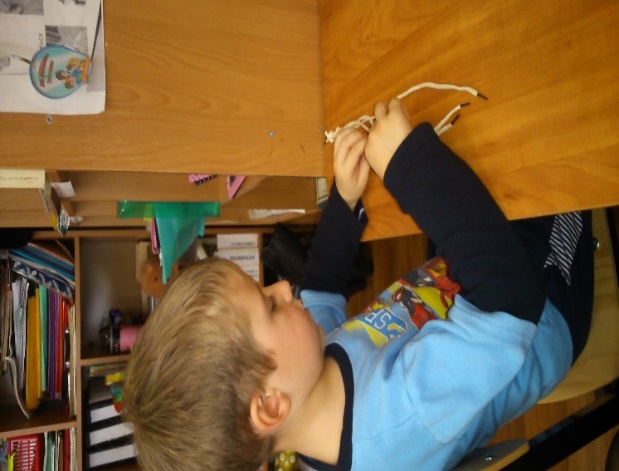 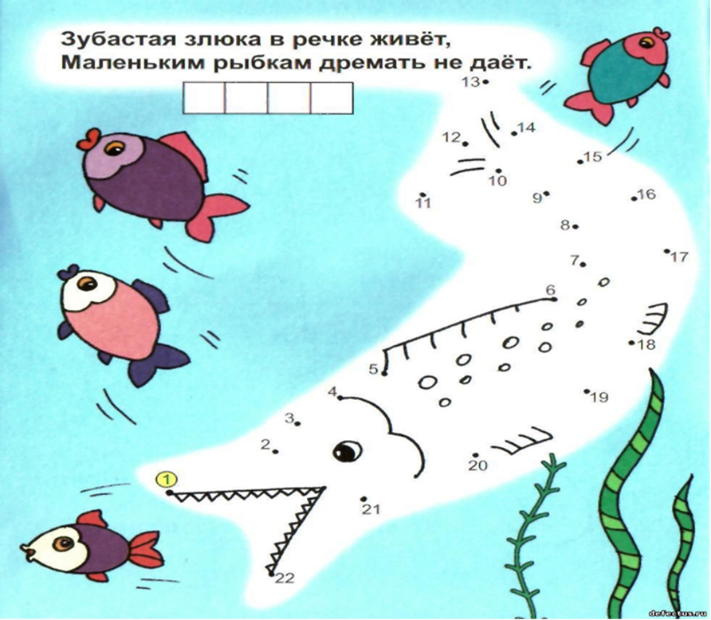 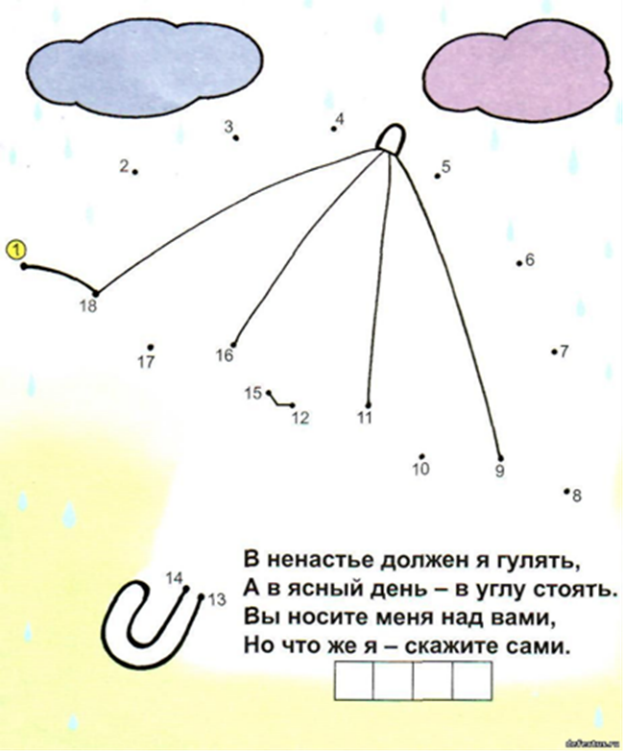 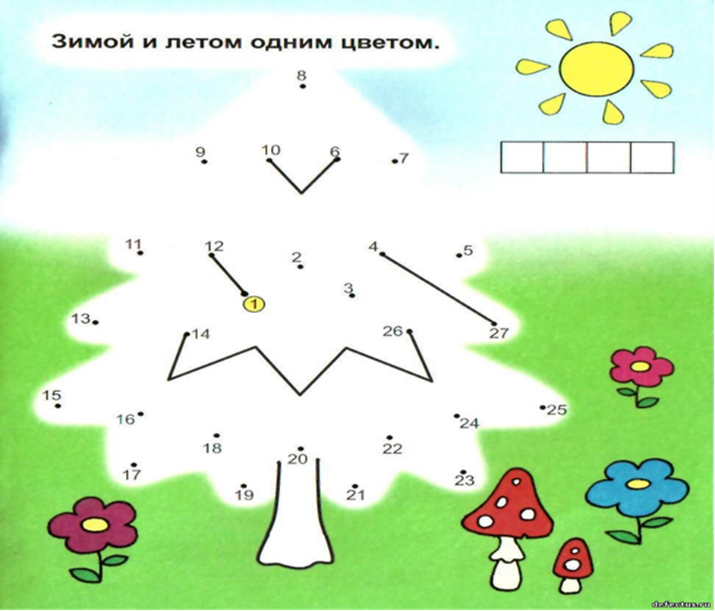 